РЕШЕНИЕ                                                                                                                 Собрания  депутатов   Шоруньжинского сельского поселения           № 105                                                                  «28 »   января 2022 годачетвертого созываОтчёт о работе главы Шоруньжинской сельской администрации за 2021 год           Заслушав отчёт Главы Шоруньжинской сельской администрации  Евсеева Ивана Михайловича «О работе Шоруньжинской сельской администрации за 2021 год», Собрание депутатов Шоруньжинского сельского поселения  РЕШИЛО:         Отчёт Главы Шоруньжинской сельской администрации  Евсеева Ивана Михайлович «О работе Шоруньжинской сельской администрации  за 2021 год» принять к сведению (информация прилагается)	Глава Шоруньжинского сельского поселения       ____________    /Григорьев А.С./Отчет о работе                Шоруньжинской  сельской  администрации  за 2021 год. Важнейшим событием нынешнего года было проведение выборов депутатов в Государственную Думу Российской Федерации .В партийном списке от «Единой России» были глава республики Марий Эл Евстифеев А.А, директор МАРНИИЯЛИ Кузьмин Евгений Петрович. По итогам выборов партия «Единая Россиия» набрала 53,65% голосов в поселении, в районе- 39 %, в РМЭ-33%. По итогам выборов депутатами стали  от партии КПРФ Казанков Сергей Иванович. По одномандатному избирательному округу выиграл Казанков С.И., за него проголосовали  в поселении-52,0 %. В районе-50%, в РМЭ-50,27%., а самовыдвиженец Кожанов Владимир Тарасович набрал  соответственно-27,7%, 17%. 34% голосов. На этих выборах  из 1457 избирателей приняли участие  36,1% .жителей нашего поселения. С каждыми выборами идет уменьшение голосующих. Причиной низкой  явки  избирателей на этих выборах послужило   коронавирус, а также безразличное  отношение к выборам.  Второй год продолжается  всемирная борьба с  коронавирусом  COVID-19. Идет вакцинация населения и жителей нашего поселения. Народ еще пассивно участвует в вакцинации, из-за этого начали отстранить работников от работы. 29 мая отмечали 150-летие Шоруньжинской средней общеобразовательной школы. Хорошо подготовился коллектив школы, показали замечательный концерт, много сил пришлось вложит директору школы Григорьеву Андрею Сергеевичу. Большой вклад внесли школе  СХА СПК «Передовик», руководителем которого является Игнатьев Ю А., который подарил школе сертификат на 100 тысяч рублей, предприятие ООО «А-транс», директором яаляется Чернядьев А.А., районная администрация и выпускники этой  школы. Также проводили шахматный турнир, посвященный этому празднику, принимали участие команды из Параньгинского и из нашего района, победители были награждены призами. 12 июня в районе Янык памаш проводили праздник  посвященный Дню России.3-4 августа археологи из МАРНИИЯЛИ во главе с Никитиной Т.Б. провели раскопку могильника возле реки Шора. Раскопка прошла успешно, нашли захоронение, которую увезли на исследование. В этом большую помощь оказал директор МАРНИИЯЛИ  Кузьмин Е.П. 2 сентября открыли бюст просветителю марийского народа, автору первого гимна  Ефремову Тихону Ефремовичу. В конце ноября месяца построили щебеночную дорогу в д.Муканай, протяженностью 360 метров на сумму 800 тысяч рублей.В этом году депутатами сельского Собрания проведено  7 заседаний , где были рассмотрены  39 вопросов.. Был принят бюджет поселения в сумме 2 млн.118 тыс. рублей, исполнение составляет 4 млн. 940тыс. рублей. Поступило  доходы получаемые в виде арендной платы в сумме 95,6тыс. рублей. Всего для благоустройства  территории поселения было израсходовано  2248,3  тыс. рублей, из них., для освещения улиц- 389,1 тыс. руб., для зимнего содержания дорог-544,3 тыс. рублей, для оплаты  расхода электроэнергии водобашни в д. Шлань 259,1 тыс. рублей. На ремонт дороги 1041тыс. руб., из них 800 тыс. рублей –ремонт дороги в д. Муканай, протяженностью 360м., 100-тыс. рублей строительство проезда через овраг в д. Паймыр, 100 тыс. рублей строительство водопропускного сооружения возле д. Ямбатор, 41,2 тыс. рублей ямочный ремонт ул.Школьной .Для обработки кладбищ и место отдыха от клещей было израсходовано14,8 тыс. рублей. Поступил налог от аренды земельного участка в сумме 95,6 тыс. рублей.                                    Статистические данные.На 31 декабря 2021 года  на территории поселения проживают 2001  человек в 626 хозяйствах.  из них школьников 211,  пенсионеров 305, посещают школу-сад 56, многодетных семьей три и более детей  45 Трудоспособное население составляет 1100 человек, из них работают в бюджетной сфере- 118, в СХА «Передовик» -97, служат в РА- 14, работают за пределами района и республики-65 человек, остальное население занимаются подсобным хозяйством  Рождаемость в этом году было -8, в прошлом -11, Смертность-28, в прошлом -20. Браков-8,  в прошлом 6, разводов-0,  в прошлом году не было. Уже на протяжении нескольких лет количество проживающих на территории поселения остается стабильной.
                               Индивидуальное  строительство. На территории сельского поселения в списке индивидуальных застройщиков числится 10 человек. Каждый год населению выделяем древесину для строительства и ремонта хозяйственных построек  Для застройщиков выделили 1 земельный  участков общей площадью 0.15 га.,  Участвуем в федеральной целевой программе «Устойчивое развитие сельских территории на 2014-2017 годы и на период до 2020 года».В этом году в списке числились 2 застройщиков- это Васенкина Надежда Ивановна и Михайлова Надежда Игорьевна  По программе «Молодая семья» состоят 16 человек, из них 3 семьи получили сертификат, это Александров Александр Я., Алексеева Анфиса А., Михайлов Михаил В. За текущий год новоселье отметили и улучшили свое жилищное условие 1 хозяйство, общей площадью 190 кв. м.                       Сельское  хозяйство и личное подсобное  хозяйство. Основным производственным предприятием является СПК СХА «Передовик». В этой  предприятии работают 97 человек.  Общая посевная площадь составляет 6100 га. из них зерновая занимает 2,0 тыс. га. Средняя урожайность зерновых составляет 21,0 ц. с 1га.  Предприятие имеет 1100 голов КРС, из них коров -400. Надой составляет 2677,8 тн. молока, удой на одну корову составляет 6515 кг. Имеет пасеку, всего 168 ульев.  В текущем году приобрели и обновили технику.  Приобрели один посевной комплекс, один зерноуборочный комбайн.  В настоящее время это предприятие является лидером в районе по всем показателям. Из 655 хозяйств личным подсобным хозяйством занимаются  544. Население содержит 484 - 626 в прошлом голов КРС , меньше чем в прошлом году на 140 голов. Из них коров-282,в прошлом-307 , на19 меньше, овец и коз- 110 , на 77 меньше, птиц 2867,в прошлом-2013,  пчел 402 улей, лошадей 12 голов. По сравнению с прошлым годом поголовье КРС уменьшился на 140 голов,  а коров уменьшился на 19 Администрация для содержания ЛПХ передало в аренду сенокосный участок в количестве 295 га. Большую помощь оказывает СПК СХА «Передовик». Это предприятие, оказывают услуги по вспашке и обработке почвы, предлагает удобрение. Молоко население сдает СПК СХА «Передовик» и частному предпринимателю из татарстана. За текущий год сдали молоко в количестве 700тн., в прошлом году было 710тн.                                 Малое предпринимательство.  Предпринимательской деятельностью занимаются 6 человек.Фермер Михайлов Г.М., занимается выращиванием овощей и картофеля, заготовкой и переработкой древесины .Всего имеет 40 га земли, из них 25 га в Параньгинском районе, где выращивает картофель. В этом году выход продукции был удовлетворительным.. Реализует свою продукцию в районе, вывозит в соседние республики Татарстан и Киров. Индивидуальный предприниматель Оразаев А.И. занимается заготовкой и переработкой древесины. Выпускает пиломатериалы,  тарные дощечки. Перерабатывает 1,5 тыс. куб.м. древесины и работают постоянно  3 человек. Торговлей занимаются предприниматели: Яковлева Эльвира А. имеет  магазин «Загляни-ка» с. Шоруньжа.Оразаев С.И. продает строительные товары в с. Шоруньжа  и две продуктовые магазины в. Шоруньжа и д. Шлань.Милизьянов Ильшат  продает продукты и хозтовары в магазине «Заречный»  с. Шоруньжа  В п. Уньжинском находится предприятие ООО «А-транс» арендатор лесосечного фонда Моркинского лесхоза, где директором является Чернядьев А.А. Это предприятие занимается  всеми лесовосстановительными работами, заготовкой и переработкой древесины. Выпускает пиломатериалы, карандашные заготовки, колотые дрова. Срубы. Работают на этом предприятии около 14 человек нашего поселения                         Работа депутатов и председателей ТОС. В  текущем году провели 6 сессий депутатов сельского Собрания, где были рассмотрены 39 вопросов. Активными депутатами своих округов являются Оразаев А.И.,-депутат от Южного избирательного округа, Григорьева Л. А.,-депутат Шургинского избирательного округа, Павлов М. С.- депутат Сапуньжинского избирательного округа. Большую работу с населением проводят наши председатели ТОС. На  сходах граждан рассматриваем вопросы пожарной безопасности, благоустройства населенных пунктов, пастушения скота, ремонта улиц, строительство и ремонта колодцев и родников. Жители с. Шлань по ул.Центральная ремонтировали своими силами дорогу по своей улице, протяженностью 450 метров с каждого хозяйства на это цели собирали деньги по 10 тысяч рублей на  сумму 250 тыс. рублей,, депутатом которого является Оразаев А.И. По этой же улице Центральной    в нижней части улицы ремонтировали улицу, протяженностью 400 м. на сумму 300 тыс. рублей. Активно принимали участие Александров Анатолий Ю., Иванов Юрий В., Петров Семиян Н.. Также помощь оказал СПК СХА «Передовик», выделил бульдозер для разравнивания щебенки.  В д. Шурга под руководством  депутата районного Собрания Григорьева Л.А.построили колодец,  своими пиломатериалами на сумму 15 тыс. рублей, углубили пруд эскаватором на сумму 15 тыс. рублей. Активно принимали участие Петров Эдуард Л., Максимов Юрий   В д.Паймыр староста Прокопьев Виталий Н. углубил пруд на сумму 9 тыс. рублей. В д.Муканай запрудили пруд на сумму 20 тыс. рублей. В д. Ямбатор запрудили пруд на сумму 18 тыс. рублей. Все это организовали староста Архипов Михаил В.. и житель Челкаев  Валерий А. В с.Шоруньжа по улице Т.Ефремова жители ремонтировали дорогу, засыпали яму щебенкой на общую сумму 5 тыс. рублей. Ремонтировали родник «Янык памаш». Активно принимал участие житель Федоров Евгений П.  По улице Школьной, в нижней части улицы, ремонтировали дорогу  на сумму 45 тыс. рублей. Старостой является Михайлов Александр  А.. В п. Уньжинский арендатор Чернядьев А.А.на свои финансовые средства  углубил пожарный водоем и построил пирс для забора воды. Во всех деревнях старосты произвели грейдерование дороги, благоустроили улицы, произвели уборку мусора по оврагам, произвели строительство пожарных прудов и организовали ночное дежурство.. При помощи  сельской  администрации рекультировали свалку между деревнями Муканай и Ямбатор на сумму 7,5 тыс. рублей  Также ремонтировали асфальтовое покрытие по улице Школьной на сумму 41,23 тыс. рублей. Построили проезд через овраг в д.Паймыр на 100 тыс. рублей и возле д.Ямбатор устроили  водопропускное  сооружение на сумму 100 тыс. рублей.Администрация организует вывоз мусора ТКО на полигон. Заключен договор на утилизацию мусора с организацией «Морки-Холдинг» .Вывоз мусора ТКО осуществляет житель села на своей автомашине, вывозит мусор в мешках, по цене  1 мешок – 40 рублей. В настоящее время централизованный  вывоз мусора ТКО  с организацией «Чистый город» не осуществляется из-за отсутствия твердой площадки для установки контейнеров.    Большое спасибо скажем Председателю СХА «Передовик»  Игнатьеву Юрию А. за оказанные помощь по благоустройству территории поселения. Его работники проводили очистку придорожной территории от кустарников  возле реки Шора, проводили  очистку оврага на реке Илле вуд, между двумя улицами Апакаева и Зеленая, завозили грунт для благоустройства территории.                                             Культура и спорт. На территории поселения имеется  МБУК «Шоруньжинский этнокультурный комплекс», куда входит музей- марийская старинная усадьба, студия выщивания и лозоплетения,   Шоруньжинский дом культуры, Шланьский сельский клуб,  студия вышивания «Порсын кумыл», Шоруньжинская сельская библиотека. Хотя идет  пандемия количество туристов  не уменьшается. За этот год посещали наше поселение 775  туристов, а в прошлом году -299. В основном приезжали  из Московской области, Липецка, Казани   и жители   Республики Марий Эл. Платные услуги составляет 333,75 тыс. рублей, а в прошлом было 504,5 тыс. рублей.  Под инициативой Гаврилова И.А. на 23 февраля  проводили в д.Шлань биатлон, с приглашением ветеранов пограничников. Ветераны спорта Хмелев В.С .,Пайгашева С.Д. и Атабаева В.В., Григорьев В.А. постоянно участвуют на различных республиканских и районных соревнованиях. 12 июня провели праздник –День России.  Приглашали артистов М.Веселова и Л.Петухову. По проведению праздника оказали спонсорскую помощь  ООО «А-транс», СХА «Передовик», предприниматели Оразаев А.И., Оразаева Г.П., Милизянов И.М.,  2 сентября в парке культуры и отдыха в с. Шоруньжа  открыли бюст просветителю марийского народа, автору первого гимна  Ефремову Тихону Ефремовичу. На празднике принимали участие зам. Директора института МАРНИИЯЛИ Григорьева Л.Я.. работники института Молотова Т.Л., представители прессы и другие. Стоимость самого бюста  составила 300 тыс. рублей. Бюст сделал заслуженный художник  РМЭ, скульптор Яндубаев Сергей Васильевич. Часть   суммы в размере 150 тыс. рублей профинансировал Министерство культуры по программе- Государственная программа РМЭ «Государственная национальная политика РМЭ 2012-2025гг», а остальную сумму- Игнатьев Юрий Арсентьевич. Бюст был отлит в г.Казань, а таблица была отлита в г.Уфе.  По строительству постамента помощь оказал предприниматель Апакаев Борис Валерьянович и жители Макаров Геннадий П., Иванов Алексей В., Егоров Станислав В. принимали участие в строительстве.   В октябре месяца в районе проводился шахматный турнир в честь памяти генерал майора Григорьева Василия А., Наши  шахматисты Евсеев И.М., Иванов Ю.В., Макаров И.Н. заняли 1 место в командном зачете.. Ежегодно проводим традиционные праздники «Шорыкйол», «Семык», моления «Агавайрем кумалтыш», «Сурем», «Шыже кумалтыш» в д. Шлань и д.Сапуньжа..   На 2022  и на ближайшие годы запланировали провести  такие мероприятия:- завершение строительства Шоруньжинской средней  школы:-строительство автодороги Шлань-Шурга;- строительство Шоруньжинского дома культуры;-благоустройство место стоянки и могильника  Х-Х1 в. возле р. Шора  и установка памятного камня;-организация вывоза ТКО в с. Шоруньжа и д.Шлань.-участие населения и администрации во многих национальных проектах и программах. -газофикация населенных пунктов.Глава Шоруньжинской сельской администрации                                      И.М. Евсеев.28.01.2022г.Ял шотан Унчо илемындепутатше-влакын Погынжо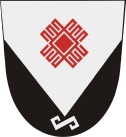 Собрание депутатов Шоруньжинского сельского поселения425127, Морко район,                      Унчо ял,  Т. Ефремов урем, 39,                           тел (83635) 9-43-45425127, Моркинский район,                       с. Шоруньжа, ул. Т. Ефремова, д. 39, тел(83635)9-43-45